FORM 4 TERM 2 2019AGRICULTURE FORM 4  PAPER 2TIME; 2HRSNAME_____________________________________________________________________CLASS_____ADM NO____SECTION AANSWER ALL QUESTIONS ON THE SPACES PROVIDED1) Name TWO beef cattle breeds reared in Kenya. 1mki)ii)2) Name a breed of dairy animal having the following characteristics. Red coat with white markings on the legs, face tail switch and girth.  ½ mk3) Give two diseases transmitted by brown ear tick. 1mki)ii)4) Name two species of tapeworms found in livestock. 1mki)ii)5)List four factors considered when formulating livestock ration. 2mksi)ii)iii)iv)6) State the cause of grass tetany in livestock. ½ mk7) Give two precautions taken by farmers to prevent piglet anaemia.   2x ½ = 1mki)ii)8) Name the type of breeding system represented below.Aryshire   Sire x Boron dam  	Heifer x Hereford.  ½ mk9) List three disadvantages of embryo transplant  3 x ½ = 1 ½ mksi)ii)iii)10) List four causes of sterility in dairy cows. 2mksi)ii)iii)iv)11) Give two signs that would indicate a cow has died of anthrax.  1mki)ii)12) State for pre-milking activities that should be carried out by a stock man.  4 x ½  = 2mksi)ii)iii)iv)13) Give four functions of the worker bees in a bee colony.  4x ½ = 2mksi)ii)iii)iv)14)Name four signs of broodiness in poultry . 2mksi)ii)iii)iv)15) State four demerits of live fences. 2mksi)ii)iii)iv)16) Give four advantages of carrying out raddling in sheep management. 2mksi)ii)iii)iv)17) Name two development stages of a liver fluke. 1mki)ii)18) Name any four farm structures that are necessary for handling dairy animals. 2mksi)ii)iii)iv)19) List down maintenance practices of a mould board plough  4x ½ = 2mksi)ii)iii)iv)20) List three functions of lubrication systems.   3 x ½  = 1 ½ mki)ii)iii)iv)21) Name three notififable  diseases in cattle. 1 ½ mks	SECTION B (20MKS) COMPULSORY22)Study the diagram below and answer the questions that follow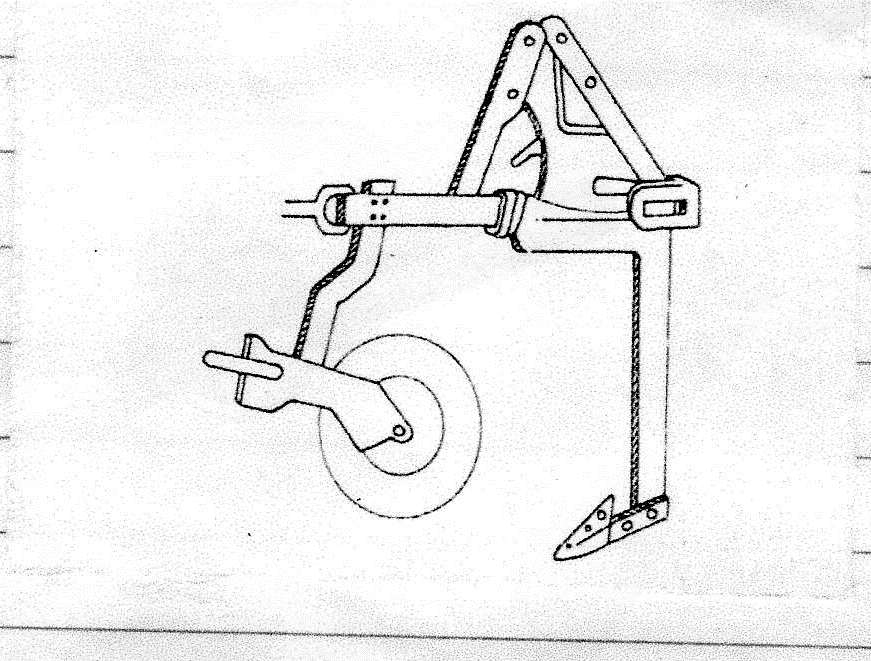 a) Identify the implement. 1mkb) What are the advantages of using the implement. 2mksi)ii)23) Study the following tools and use them to answer the questions that follow.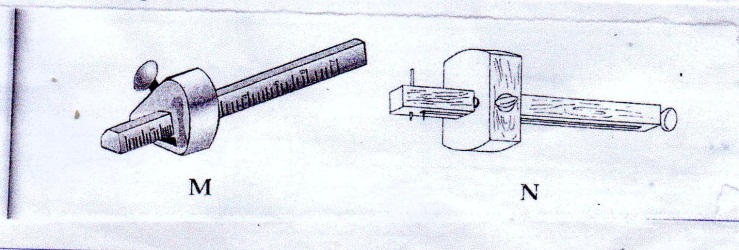 a) Identify the workshop tools shown above. 1mkM----N---------23b) State the functional /difference between the above tools. 1mk24) Below is an illustration of a structure used for tick control in the farm. Study it carefully and answer the questions that follow.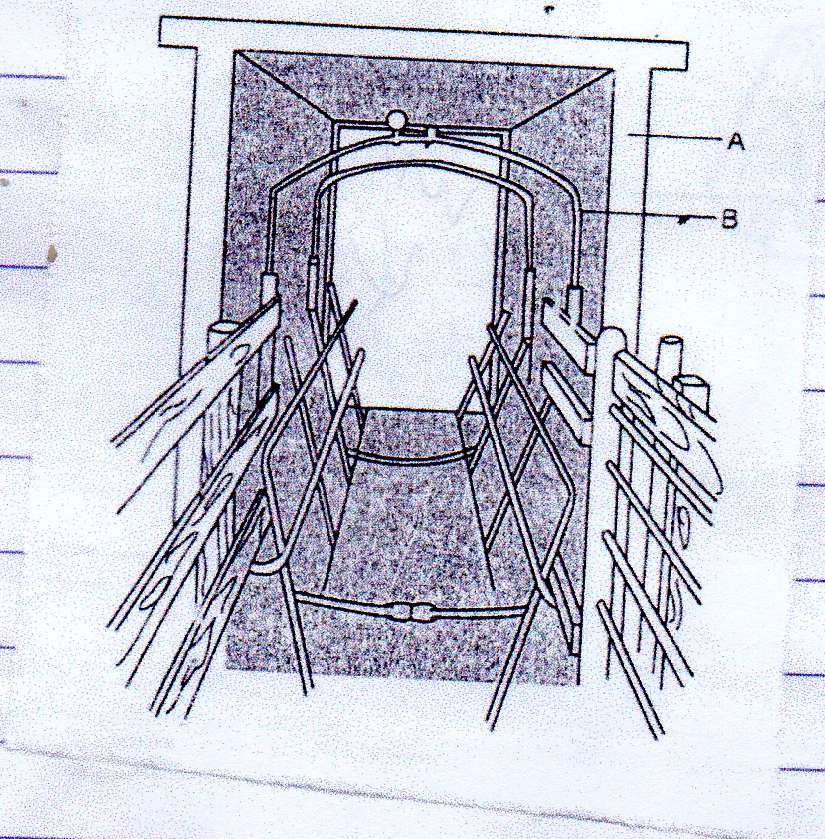 a) Identify the structure. 1mk bName the parts labeled A and B 1MKABc) What is the function of the parts labeled A and B. 1mkABd) State four advantages of using this structure to control ticks. 2mksi)ii)iii)iv)25) Below is a type of bee hive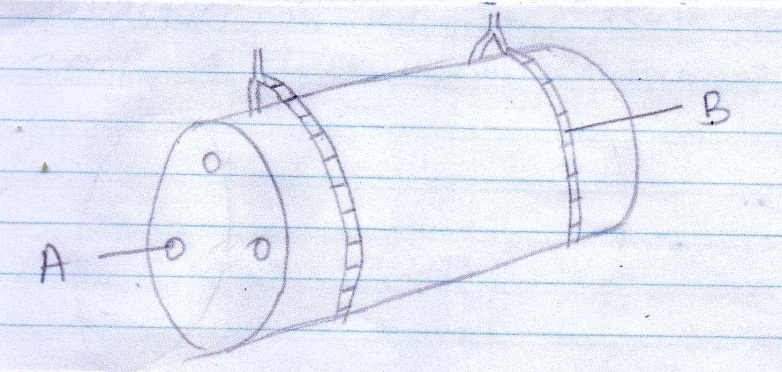 i)Name the type of beehive 1mkii)Name the parts labeled A and B. 2mksABiiii)State four advantages of using the Kenya top bar hive (KTBH) over the type of bee hive named in (i) above. 2mks26a)If maize  meal containing 6% DCP  and fish containing 64% DCP  calculate the amount of each feedstuff in kilograms required to prepare 200kg of chick mash containing 18% DCP  4mksb)Name two other feed ingredients which should be added to the chick mash to make it a balanced feed. 1mki)ii)SECTION C 40MKS CHOOSE ANY TWO QUESTIONS IN THIS SECTION27a)State four characteristics of effective acaricides. 4mksb)Give three methods of applying acaricides on livestock . 3mksc)Outline six causes of swarming in bees. 6mksd)Describe seven differences been a petrol and diesel  engine. 7mks28a)Describe the digestive system of poultry under the following sub-heading.i)crop2mksii)provintriculus 1mkiiii)Gizzard.  3mksiv)Duodenum   3mksv)Caecum1mkb)Describe the procedure of constructing a barbed wire fence. 5mksc)What are the advantages of farm mechanization. 5mks29a) Discuss  Coccidiosiss disease under the following headingsi)Causal organism. 1mkii)Livestock species attacked. 2mksiii)Symptom of attack. 4mksiv)Control measures. 3mksb) Outline five advantages of artificial insemination. 5mksc) Explain four economic importance of parasites in livestock production. 5mks30a) Explain ten advantages of battery cage system in poultry rearing. 10mksb) State five operational differences between a disc and mould board plough. 10mks